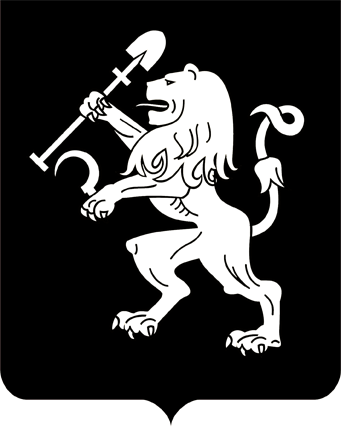 АДМИНИСТРАЦИЯ ГОРОДА КРАСНОЯРСКАПОСТАНОВЛЕНИЕО внесении изменений в постановление администрации города от 29.06.2020 № 489В целях совершенствования правовых актов города, руководствуясь статьями 41, 58, 59 Устава города Красноярска, ПОСТАНОВЛЯЮ:1. Внести в постановление администрации города от 29.06.2020 № 489 «Об утверждении Положения о порядке предоставления субсидий субъектам малого и среднего предпринимательства – производителям товаров, работ, услуг в целях возмещения части затрат на оказание ветеринарных услуг по кастрации (стерилизации) домашних животных (собак) на территории города Красноярска» следующие изменения:1) в преамбуле постановления слова «постановлением Правительства Российской Федерации от 06.09.2016 № 887 «Об общих требованиях к нормативным правовым актам, муниципальным правовым актам, регулирующим предоставление субсидий юридическим лицам (за исключением субсидий государственным (муниципальным) учреждениям), индивидуальным предпринимателям, а также физическим лицам – производителям товаров, работ, услуг»,» заменить словами «постановлением Правительства Российской Федерации от 18.09.2020 № 1492 «Об общих требованиях к нормативным правовым актам, муниципальным правовым актам, регулирующим предоставление субсидий, в том числе грантов в форме субсидий, юридическим лицам, индивидуальным предпринимателям, а также физическим лицам – производителям товаров, работ, услуг, и о признании утратившими силу некоторых актов Правительства Российской Федерации и отдельных положений некоторых актов Правительства Российской Федерации»,»;2) приложение к постановлению изложить в редакции согласно приложению к настоящему постановлению.2. Настоящее постановление опубликовать в газете «Городские новости» и разместить на официальном сайте администрации города.Глава города                                                                                 С.В. ЕреминПриложение к постановлению администрации городаот ____________№ _________«Приложениек постановлению администрации городаот 29.06.2020 № 489ПОЛОЖЕНИЕо порядке предоставления субсидий субъектам малого и среднего предпринимательства – производителям товаров, работ, услуг в целях возмещения части затрат на оказание ветеринарных услуг по кастрации (стерилизации) домашних животных (собак) на территории города КрасноярскаI. Общие положения 1. Настоящее Положение устанавливает: критерии отбора получателей субсидий – субъектов малого и среднего предпринимательства – производителей товаров, работ, услуг в целях возмещения части затрат на оказание ветеринарных услуг по кастрации (стерилизации) домашних животных (собак) на территории города Красноярска (далее –    субсидии); порядок проведения отбора получателей субсидий; размер затрат, подлежащих возмещению; условия, порядок предоставления субсидий; порядок возврата субсидий в бюджет города в случае нарушения условий, установленных при их предоставлении; положения      об обязательной проверке главным распорядителем (распорядителем) бюджетных средств, предоставляющим субсидию, и органами муниципального финансового контроля соблюдения условий, целей и порядка предоставления субсидий их получателями.2. Предоставление субсидий является видом финансовой           поддержки субъектов малого и среднего предпринимательства –       производителей товаров, работ, услуг, осуществляется для создания благоприятных условий их деятельности и направлено на достижение целей регионального проекта «Акселерация субъектов малого и       среднего предпринимательства», утвержденного первым заместителем Губернатора Красноярского края – председателем Правительства    Красноярского края 11.12.2018, достижение целей федерального проекта «Акселерация субъектов малого и среднего предпринимательства», утвержденного приложением 3 к протоколу заседания проектного комитета по национальному проекту «Малое и среднее предпринимательство и поддержка индивидуальной предпринимательской инициативы»       от 11.12.2018 № 4, входящего в состав национального проекта «Малое и среднее предпринимательство и поддержка индивидуальной предпринимательской инициативы», утвержденного президиумом Совета при Президенте Российской Федерации по стратегическому развитию и национальным проектам (протокол от 24.12.2018 № 16) вне целевых статей бюджетной классификации, относящихся к национальным     проектам.3. Для целей настоящего Положения применяются следующие  понятия:1) субъекты малого и среднего предпринимательства понимаются в том значении, в котором они используются в Федеральном законе от 24.07.2007 № 209-ФЗ «О развитии малого и среднего предпринимательства в Российской Федерации» (далее – Федеральный закон № 209-ФЗ);2) главный распорядитель бюджетных средств (далее – главный распорядитель) – распорядитель бюджетных средств, предоставляемых субъектам малого и среднего предпринимательства – производителям товаров, работ, услуг в целях возмещения части затрат на оказание     ветеринарных услуг по кастрации (стерилизации) домашних животных (собак) на территории города Красноярска;3) уполномоченный орган – департамент экономической политики и инвестиционного развития администрации города Красноярска;4) отбор – организуемый уполномоченным органом запрос     предложений участников отбора в целях определения получателей для предоставления субсидий и размеров предоставляемых субсидий, исходя из соответствия участника отбора критериям отбора и очередности поступления предложений на участие в отборе;5) комиссия по отбору (далее – комиссия) – коллегиальный        совещательный орган по определению получателей субсидий и размеров предоставляемых субсидий на основании предложений, направленных участниками отбора для участия в отборе в соответствии                  с Порядком проведения отбора, установленным разделом II настоящего Положения;6) получатель субсидии – субъект малого и среднего предпринимательства, с которым главный распорядитель заключил договор       (соглашение) о предоставлении субсидии (далее – договор о предоставлении субсидии);7) аналогичная поддержка – государственная и (или) муниципальная поддержка, оказанная в отношении одного и того же заявителя на возмещение (финансовое обеспечение) одних и тех же затрат (части   затрат), совпадающая по форме, виду, срокам;8) владелец домашнего животного (собаки) на территории города Красноярска (далее – владелец) – гражданин Российской Федерации, имеющий регистрацию по месту жительства или по месту пребывания (в случае отсутствия регистрации по месту жительства) на территории города Красноярска, которому животное (собака) принадлежит на праве собственности или ином законном основании, заключивший с субъектом малого и среднего предпринимательства договор об оказании                  ветеринарных услуг;9) ветеринарная услуга – услуга по кастрации (стерилизации)    домашнего животного (собаки) с репродуктивной функцией, оказанная субъектом малого и среднего предпринимательства владельцу на основании заключенного с владельцем договора по оказанию ветеринарных услуг;10) кастрация – хирургическая операция в целях прекращения     репродуктивной функции путем удаления: у самцов семенников (яичек), у самок яичников вместе с маткой, включая осмотр, премедикацию,  общий наркоз, фиксацию домашнего животного (собаки) и послеоперационные процедуры в первые часы, связанные с правильным выведением домашнего животного (собаки) из наркоза;11) стерилизация – хирургическая операция в целях прекращения репродуктивной функции путем перевязывания: у самцов семенных   канатиков без удаления половых органов (тестикулов), продуцирующих гормоны, у самок маточных труб, включая осмотр, премедикацию,    общий наркоз, фиксацию домашнего животного (собаки) и послеоперационные процедуры в первые часы, связанные с правильным выведением домашнего животного (собаки) из наркоза;12) медицинские изделия – любые инструменты, аппараты,         приборы, оборудование, материалы и прочие изделия, применяемые в медицинских целях отдельно или в сочетании между собой, а также вместе с другими принадлежностями, необходимыми для применения указанных изделий в целях оказания ветеринарных услуг, включая    специальное программное обеспечение, и предназначенные производителем для профилактики, диагностики, лечения и медицинской реабилитации заболеваний, мониторинга состояния организма домашнего животного (собаки), проведения медицинских исследований, восстановления, замещения, изменения анатомической структуры или физиологических функций организма домашнего животного (собаки), функциональное назначение которых не реализуется путем фармакологического, иммунологического, генетического или метаболического воздействия на организм домашнего животного (собаки);13) лекарственные средства – вещества или их комбинации,      вступающие в контакт с организмом домашнего животного (собаки), проникающие в органы, ткани организма домашнего животного        (собаки), применяемые для профилактики, диагностики, за исключением веществ или их комбинаций, не контактирующих с организмом    домашнего животного (собаки), лечения заболевания, реабилитации и полученные из крови, плазмы крови, из органов, тканей организма     человека или животного, растений, минералов методами синтеза или     с применением биологических технологий. К лекарственным средствам относятся фармацевтические субстанции и лекарственные препараты;14) предельная стоимость ветеринарной услуги – величина        стоимости ветеринарной услуги, установленная пунктом 43 настоящего Положения;15) стоимость ветеринарной услуги – стоимость, указанная в договоре по оказанию ветеринарных услуг, заключенному с владельцем,   величина которой соответствует тарифам (ценам), действующим в день заключения с владельцем такого договора с учетом затрат по направлениям, установленным пунктом 44 настоящего Положения;16) фактическая стоимость ветеринарной услуги – стоимость в  соответствии с подпунктом 15 настоящего пункта, величина которой при определении размера субсидии в соответствии с пунктом 43   настоящего Положения сложилась меньше предельной стоимости       ветеринарной услуги;17) арендный платеж – плата за пользование помещением, зданием, строением, сооружением, включая сопутствующие услуги (холодное и горячее водоснабжение; водоотведение; теплоснабжение; электроснабжение; вывоз мусора (твердых коммунальных отходов); охрану;  обслуживание пожарной сигнализации; ремонт и техническое обслуживание общего имущества здания; уборку мест общего пользования и территории вокруг здания; обслуживание и ремонт сантехнических приборов в здании; обслуживание и ремонт электроустановок в здании; телефонию; Интернет), которые арендодатель предусмотрел в составе арендной платы по договору аренды помещения, здания, строения,          сооружения.4. Главным распорядителем является администрация города  Красноярска.Участниками отбора (далее – заявители) являются субъекты       малого и среднего предпринимательства, представившие предложения для получения субсидий (далее – пакет документов) в соответствии             с пунктом 20 настоящего Положения.5. Субсидии предоставляются в пределах средств, предусмотренных на эти цели в бюджете города на соответствующий финансовый год, на основании решения Красноярского городского Совета депутатов о бюджете города, правового акта города о предоставлении субсидий,   договоров о предоставлении субсидий, заключенных между главным распорядителем и получателями субсидий.6. Сведения о субсидиях размещаются на едином портале        бюджетной системы Российской Федерации в информационно-телекоммуникационной сети Интернет в разделе «Бюджет» (далее – единый портал) при формировании проекта решения о бюджете города (проекта решения о внесении изменений в решение о бюджете) при наличии технической возможности.7. Субсидии предоставляются по итогам проведения отбора на  основании решения комиссии в соответствии с пунктом 37 настоящего Положения.8. Прием пакетов документов заявителей, оформление правового акта администрации города о предоставлении субсидий, заключение договоров о предоставлении субсидий от имени главного распорядителя и оформление правового акта администрации города о возврате субсидии от имени главного распорядителя осуществляет уполномоченный орган.9. Субсидии предоставляются заявителям, которые соответствуют следующим критериям:1) состоит на учете в налоговых органах, зарегистрирован в качестве страхователя в территориальном органе Пенсионного фонда      Российской Федерации, в исполнительном органе Фонда социального страхования Российской Федерации на территории города Красноярска и состоит в Едином реестре субъектов малого и среднего предпринимательства;2) фактически осуществляет финансово-хозяйственную деятельность на территории города Красноярска;3) имеет наемных работников, размер среднемесячной заработной платы которых за последний квартал, предшествующий дате подачи  пакета документов, составляет в расчете на одного работника не менее величины минимального размера оплаты труда, установленного        Федеральным законом от 19.06.2000 № 82-ФЗ «О минимальном размере оплаты труда», с учетом районных коэффициентов и процентных надбавок, начисляемых в связи с работой в местностях с особыми     климатическими условиями.Показатель рассчитывается согласно данным, отраженным в расчете по страховым взносам за последний отчетный период, и действующему в этом отчетном периоде штатному расписанию. Это средний показатель отношения суммы выплат и иных вознаграждений, начисленных в пользу физических лиц, без учета сумм, не подлежащих обложению страховыми взносами, к количеству штатных единиц, работающих у заявителя согласно штатному расписанию, за последние три месяца отчетного периода;4) имеет в выписке из Единого государственного реестра юридических лиц или выписке из Единого государственного реестра индивидуальных предпринимателей код видов экономической деятельности 75.00.2 «Деятельность ветеринарная для домашних животных»;5) предоставляет ветеринарную услугу в нежилых помещениях, зданиях, строениях, сооружениях;6) у заявителя заключены договоры (за исключением трудовых  договоров и договоров аренды нежилых помещений, зданий, строений, сооружений), подтверждающие произведенные затраты, не с физическими лицами, не зарегистрированными в качестве индивидуальных предпринимателей;7) в отношении заявителя в текущем финансовом году не было принято решение об оказании аналогичной поддержки или сроки ее оказания истекли.10. В соответствии с частями 3, 4 статьи 14 Федерального закона № 209-ФЗ субсидии не могут предоставляться в отношении заявителей:1) являющихся кредитными организациями, страховыми организациями (за исключением потребительских кооперативов), инвестиционными фондами, негосударственными пенсионными фондами, профессиональными участниками рынка ценных бумаг, ломбардами;2) являющихся участниками соглашений о разделе продукции;3) осуществляющих предпринимательскую деятельность в сфере игорного бизнеса;4) являющихся в порядке, установленном законодательством   Российской Федерации о валютном регулировании и валютном          контроле, нерезидентами Российской Федерации, за исключением     случаев, предусмотренных международными договорами Российской Федерации;5) осуществляющих производство и (или) реализацию подакцизных товаров, а также добычу и (или) реализацию полезных ископаемых, за исключением общераспространенных полезных ископаемых, если иное не предусмотрено Правительством Российской Федерации.II. Порядок проведения отбора получателей субсидий11. Отбор проводится один раз в текущем финансовом году.12. Уполномоченный орган организует проведение отбора в случае наличия в бюджете города средств, предусмотренных для предоставления субсидий в текущем финансовом году.13. В целях установления порядка проведения отбора получателей субсидий уполномоченный орган при проведении отбора осуществляет следующие функции:1) организует проведение отбора;2) устанавливает сроки проведения отбора;3) обеспечивает работу комиссии, формирование и подписание протокола об итогах отбора;4) в сроки, установленные пунктом 14 настоящего Положения, размещает на официальном сайте администрации города Красноярска          в информационно-телекоммуникационной сети Интернет по адресу: www.admkrsk.ru, раздел «Город сегодня/Экономика/Поддержка субъектов малого и среднего предпринимательства» (далее – Сайт) объявление о проведении отбора и организует его размещение на едином портале при наличии технической возможности;5) организует информирование заявителей по вопросам разъяснения положений объявления о проведении отбора в течение срока приема пакетов документов на участие в отборе, установленного в объявлении о проведении отбора;6) осуществляет межведомственное информационное взаимодействие с государственными органами, органами местного самоуправления и подведомственными им организациями;7) обеспечивает сохранность поданных пакетов документов.14. Объявление о проведении отбора размещается на едином     портале при наличии технической возможности и на Сайте не позднее чем за три рабочих дня до начала срока приема пакетов документов, но не позднее 1 октября текущего финансового года, и включает:1) сроки проведения отбора (даты и время начала и окончания приема пакетов документов на участие в отборе), которые не могут быть меньше 30 календарных дней, следующих за днем размещения объявления о проведении отбора;2) наименование, местонахождение, почтовый адрес, адрес электронной почты уполномоченного органа, организующего проведение отбора, а также номер телефона для получения разъяснений положений объявления о проведении отбора;3) результат предоставления субсидии, предусмотренный пунк-том 47 настоящего Положения;4) доменное имя, и (или) сетевой адрес, и (или) адрес страницы Сайта, на котором обеспечивается проведение отбора;5) критерии и требования к заявителям в соответствии с пункта- ми 9, 10, 15 настоящего Положения и перечень документов в соответствии с пунктом 20 настоящего Положения, представляемых заявителями для подтверждения их соответствия указанным критериям и требованиям;6) порядок подачи заявителями пакетов документов в соответствии с пунктом 16 настоящего Положения и требования, предъявляемые к форме и содержанию пакета документов, установленного пунктом 20 настоящего Положения, которые включают в том числе согласие на публикацию (размещение) на едином портале и на Сайте информации о заявителе, подаваемой заявителем заявке по форме, установленной приложением 1 к настоящему Положению, иной информации                 о заявителе, связанной с отбором, а также согласие на обработку персональных данных (для физического лица);7) порядок внесения изменений в пакеты документов в соответствии с пунктом 17 настоящего Положения; порядок возврата пакетов документов, определяющий в том числе основания для возврата пакетов документов, в соответствии с пунктом 18 настоящего Положения;      порядок отзыва заявителями пакетов документов в соответствии             с пунктом 19 настоящего Положения;8) правила рассмотрения и оценки пакетов документов заявителей в соответствии с пунктами 30–40 настоящего Положения;9) порядок предоставления заявителям разъяснений положений объявления о проведении отбора, даты начала и окончания срока такого предоставления в соответствии с подпунктом 5 пункта 13 настоящего Положения;10) срок, в течение которого победители отбора должны подписать договоры о предоставлении субсидий, в соответствии с подпунктом 2 пункта 40 настоящего Положения;11) условия признания победителя отбора уклонившимся от       заключения договора о предоставлении субсидии в соответствии              с пунктом 52 настоящего Положения;12) дату размещения результатов отбора на едином портале, Сайте, которая не может быть позднее 14-го календарного дня, следующего за днем определения победителей отбора в соответствии с пунктом 37 настоящего Положения.15. В отборе принимают участие заявители, которые на 1-е число месяца, предшествующего месяцу, в котором планируется заключение договора о предоставлении субсидии (в случае принятия решения о соответствии пакета документов условиям проведения отбора и условиям предоставления субсидии), соответствуют следующим требованиям:1) отсутствует неисполненная обязанность по уплате налогов,  сборов, страховых взносов, пеней, штрафов, процентов, подлежащих уплате в соответствии с законодательством Российской Федерации             о налогах и сборах;2) отсутствует просроченная задолженность по возврату в бюджет города Красноярска субсидий, бюджетных инвестиций, предоставленных в том числе в соответствии с иными правовыми актами, а также иная просроченная (неурегулированная) задолженность по денежным обязательствам перед бюджетом города Красноярска;3) заявитель – юридическое лицо не находится в процессе реорганизации (за исключением реорганизации в форме присоединения                к юридическому лицу – заявителю другого юридического лица),           ликвидации, в отношении него не введена процедура банкротства,      деятельность заявителя не приостановлена в порядке, предусмотренном законодательством Российской Федерации; заявитель – индивидуальный предприниматель не должен прекратить деятельность в качестве индивидуального предпринимателя;4) в реестре дисквалифицированных лиц отсутствуют сведения          о дисквалифицированных руководителе, членах коллегиального исполнительного органа, лице, исполняющем функции единоличного исполнительного органа, или главном бухгалтере заявителя, являющегося юридическим лицом, об индивидуальном предпринимателе – производителе товаров, работ, услуг, являющемся заявителем;5) заявитель не является иностранным юридическим лицом,           а также российским юридическим лицом, в уставном (складочном)    капитале которого доля участия иностранных юридических лиц, местом регистрации которых является государство или территория, включенные в утверждаемый Министерством финансов Российской Федерации перечень государств и территорий, предоставляющих льготный налоговый режим налогообложения и (или) не предусматривающих раскрытия и предоставления информации при проведении финансовых операций (офшорные зоны), в совокупности превышает 50 процентов;6) заявитель не получает средства из бюджета города Красноярска на основании иных муниципальных правовых актов в целях возмещения (финансового обеспечения) одних и тех же затрат (части затрат) на     создание и (или) обеспечение деятельности групп дневного времяпрепровождения детей дошкольного возраста.16. Заявитель для участия в отборе и получения субсидии представляет в отдел служебной корреспонденции и контроля управления делами администрации города пакет документов, установленный пунктом 20 настоящего Положения, в сроки, указанные в объявлении о проведении отбора.Регистрация пакета документов заявителя в отделе служебной корреспонденции и контроля управления делами администрации города осуществляется в течение одного рабочего дня.17. Заявитель несет ответственность за достоверность документов, представляемых для участия в отборе и получения субсидии, в соответствии с действующим законодательством Российской Федерации.Заявитель несет ответственность за достоверность реквизитов  своего расчетного или корреспондентского счета, указанных в заявке по форме, установленной приложением 1 к настоящему Положению.Внесение изменений в пакет документов, установленный пунк-    том 20 настоящего Положения, не допускается.18. Заявителям, пакеты документов которых зарегистрированы  после окончания срока приема пакетов документов, установленного        в объявлении о проведении отбора, уполномоченный орган в течение трех рабочих дней с даты их поступления направляет уведомления          об отказе в предоставлении субсидий по основанию, установленному подпунктом 1 пункта 23 настоящего Положения.19. Заявитель вправе отозвать пакет документов, установленный пунктом 20 настоящего Положения, путем письменного обращения                 в отдел служебной корреспонденции и контроля управления делами     администрации города в любое время, но не позднее даты заключения договора о предоставлении субсидии.Документы, представленные для участия в отборе и получения субсидии, заявителю не возвращаются.20. Заявитель для участия в отборе и получения субсидии представляет в отдел служебной корреспонденции и контроля управления делами администрации города пакет документов, включающий:1) заявку по форме, установленной приложением 1 к настоящему Положению;2) юридические лица и индивидуальные предприниматели,     осуществляющие бухгалтерский учет в соответствии с Федеральным  законом от 06.12.2011 № 402-ФЗ «О бухгалтерском учете» (далее –   Федеральный закон № 402-ФЗ), представляют промежуточную бухгалтерскую отчетность (бухгалтерский баланс и отчет о финансовых       результатах) за период с начала текущего финансового года до 1-го  числа месяца подачи пакета документов;индивидуальные предприниматели, применяющие общую систему налогообложения и не осуществляющие бухгалтерский учет в соответствии со статьей 6 Федерального закона № 402-ФЗ, представляют копии книги учета доходов и расходов и хозяйственных операций индивидуального предпринимателя за период с начала текущего финансового  года до 1-го числа месяца подачи пакета документов;налогоплательщики, применяющие упрощенную систему налогообложения, представляют копии книги учета доходов и расходов        организаций и индивидуальных предпринимателей, применяющих упрощенную систему налогообложения, за период с начала текущего финансового года до 1-го числа месяца подачи пакета документов;индивидуальные предприниматели, применяющие патентную    систему налогообложения, представляют копии книги учета доходов индивидуальных предпринимателей, применяющих патентную систему налогообложения, за период с начала текущего финансового года до     1-го числа месяца подачи пакета документов, копию патента на право применения патентной системы налогообложения;3) копии документов, подтверждающих право собственности на нежилые помещения, здания, строения, сооружения, и (или) договоров аренды нежилых помещений, зданий, строений, сооружений, используемых при оказании ветеринарной услуги;4) копии договоров, подтверждающих затраты по направлениям, установленным пунктом 44 настоящего Положения;5) копии платежных документов, подтверждающих оплату затрат по направлениям, установленным пунктом 44 настоящего Положения.  В случае безналичного расчета – копии платежных поручений; в случае наличного расчета – копии кассовых (или товарных) чеков и (или)     копии квитанций к приходным кассовым ордерам;6) копии документов, подтверждающих наличие высшего или среднего ветеринарного образования у специалистов, оказывающих   ветеринарную услугу, и копию свидетельства, подтверждающего регистрацию в службе по ветеринарному надзору Красноярского края, в случае осуществления деятельности в качестве индивидуального предпринимателя;7) реестр договоров на оказание ветеринарной услуги по форме, установленной приложением к заявке, указанной в подпункте 1 настоящего пункта. Данный реестр заполняется на основании договоров по оказанию ветеринарных услуг, заключенных с владельцами домашних животных (собак), и включает стоимость ветеринарной услуги, начисленную по каждому такому договору в соответствии с подпунктом 15 пункта 3 настоящего Положения, а также стоимость, уменьшенную на величину предельной стоимости ветеринарной услуги в соответствии с подпунктом 14 пункта 3 настоящего Положения или на величину фактической стоимости ветеринарной услуги в соответствии с подпунк-    том 16 настоящего Положения;8) копии платежных документов, подтверждающих оплату       владельцами оказанной ветеринарной услуги по заключенным договорам, включенным в реестр, указанный в подпункте 7 настоящего     пункта. В случае безналичного расчета – копии платежных поручений;  в случае наличного расчета – копии кассовых (или товарных) чеков и (или) копии квитанций к приходным кассовым ордерам;9) копии счетов-фактур (при их наличии), подтверждающих затраты по направлениям, установленным пунктом 44 настоящего Положения, в целях выполнения обязательств по заключенным договорам, включенным в реестр, указанный в подпункте 7 настоящего пункта;10) копии счетов на оплату (при их наличии), подтверждающих   затраты по направлениям, установленным пунктом 44 настоящего     Положения, в целях выполнения обязательств по заключенным           договорам, включенным в реестр, указанный в подпункте 7 настоящего пункта;11) копии товарных накладных, и (или) актов приема-передачи выполненных работ (оказанных услуг), и (или) универсальных передаточных документов, и (или) актов сверки, подтверждающих затраты по направлениям, установленным пунктом 44 настоящего Положения,              в целях выполнения обязательств по заключенным договорам, включенным в реестр, указанный в подпункте 7 настоящего пункта;12) копии приказов (иных документов) заявителя с указанием наименований оказываемых ветеринарных услуг, тарифов (цен) на   оказываемые ветеринарные услуги, действующих в день заключения               с владельцем договора по оказанию ветеринарных услуг;13) пояснительную записку, содержащую описание степени занятости персонала (постоянные штатные работники, почасовые работники, совместители, работающие по договорам гражданско-правового   характера); информацию о наличии (отсутствии) предписаний контрольных надзорных органов за период с начала текущего финансового года до даты подачи пакета документов;14) копию первичного или уточненного с последним номером корректировки (при наличии) расчета по страховым взносам за последний отчетный период, представленного в контролирующий орган;15) копию действующего штатного расписания.В случае изменения штатной численности работников в последнем отчетном периоде необходимо представить копию штатного расписания по состоянию на 1-е число месяца, в котором произошло изменение;16) документ, подтверждающий полномочия лица на осуществление действий от имени заявителя (при наличии).Все листы пакета документов должны быть пронумерованы,    подписаны заявителем, заверены печатью (при наличии) и направлены с сопроводительным письмом, содержащим опись представленных       документов. Документы могут быть представлены в электронном виде.21. Документы (их копии) или сведения, содержащиеся в них,  указанные в подпунктах 3, 6 (за исключением договоров аренды        нежилых помещений, зданий, сооружений; копий документов, подтверждающих наличие высшего или среднего ветеринарного образования           у специалистов, оказывающих ветеринарные услуги) пункта 20 настоящего Положения, не позднее трех рабочих дней после окончания срока приема пакетов документов, установленного в объявлении о проведении        отбора, запрашиваются уполномоченным органом в государственном органе, в распоряжении которого находятся указанные документы, если заявитель не представил указанные документы самостоятельно.22. Для проверки сведений, содержащихся в заявке по форме, установленной приложением 1 к настоящему Положению, а также для проверки заявителей на соответствие критериям и требованиям, установленным в пунктах 9, 10, 15 настоящего Положения, уполномоченный орган не позднее трех рабочих дней после окончания срока приема  пакетов документов, установленного в объявлении о проведении        отбора, в порядке межведомственного информационного взаимодействия, в том числе посредством получения информации с помощью  программного обеспечения, посредством информационно-телекоммуни-кационной сети Интернет, запрашивает в государственных органах, органах местного самоуправления и подведомственных им организациях следующие документы (сведения, содержащиеся в них):1) справку (или сведения, содержащиеся в ней) инспекции Федеральной налоговой службы по месту учета заявителя об отсутствии    задолженности по уплате налогов или справку инспекции Федеральной налоговой службы о состоянии расчетов по налогам, сборам, взносам по форме, утвержденной приказом Федеральной налоговой службы России от 20.01.2017 № ММВ-7-8/20@;2) выписку из Единого государственного реестра юридических лиц (Единого государственного реестра индивидуальных предпринимателей);3) выписку из Единого реестра субъектов малого и среднего  предпринимательства;4) выписку из Единого реестра субъектов малого и среднего  предпринимательства – получателей поддержки;5) сведения из реестра дисквалифицированных лиц;6) сведения из реестра специалистов в области ветеринарии,       занимающихся предпринимательской деятельностью на территории Красноярского края.Указанные документы заявитель вправе представить самостоятельно.23. Основаниями для отказа в предоставлении субсидии являются:1) представление заявителем пакета документов после окончания срока приема, установленного в объявлении о проведении отбора;2) отсутствие достаточного объема бюджетных ассигнований, предусмотренных в бюджете города на предоставление субсидий в текущем финансовом году, в результате их распределения решением комиссии. Достаточный объем бюджетных ассигнований устанавливается в сумме более 1 процента от размера испрашиваемой субсидии в заявке по форме, установленной приложением 1 к настоящему Положению;3) несоответствие заявителя критериям и требованиям, установленным в пунктах 9, 10, 15 настоящего Положения;4) несоответствие представленного пакета документов требованиям, установленным в пункте 20 настоящего Положения, или непредставление (представление не в полном объеме) документов, установленных пунктом 20 настоящего Положения, которые заявитель должен представить самостоятельно (за исключением копий документов,     подтверждающих право собственности на нежилые помещения, здания, строения, сооружения, указанных в подпункте 3 пункта 20 настоящего Положения; копии свидетельства, подтверждающего регистрацию             в службе по ветеринарному надзору Красноярского края, указанной            в подпункте 6 пункта 20 настоящего Положения);5) установление факта недостоверности представленной заявителем информации, в том числе информации о местонахождении и адресе юридического лица;6) невыполнение условий оказания поддержки, указанных в нас-тоящем Положении;7) в текущем финансовом году в отношении заявителя было     принято решение об оказании аналогичной поддержки (услуги) и сроки ее оказания не истекли;8) с даты признания заявителя допустившим нарушение порядка         и условий оказания поддержки, в том числе не обеспечившим целевого использования средств поддержки, прошло менее чем три года;9) несоответствие произведенных затрат, представленных заявителем в пакете документов, направлениям, установленным пунктом 44 настоящего Положения;10) представление заявителем документов, имеющих подчистки, приписки, исправления, зачеркнутые слова (цифры), технические ошибки, а также документов, которые не поддаются прочтению;11) заключение заявителем договоров (за исключением трудовых договоров и договоров аренды нежилых помещений, зданий, строений, сооружений), подтверждающих затраты по направлениям, установленным пунктом 44 настоящего Положения, с физическими лицами, не   зарегистрированными в качестве индивидуальных предпринимателей;12) предельные размеры расчетов наличными деньгами в Российской Федерации между юридическими лицами, а также между юридическим лицом и гражданином, осуществляющим предпринимательскую деятельность без образования юридического лица, между индивидуальными предпринимателями, связанными с осуществлением ими предпринимательской деятельности, в рамках одного договора, заключенного между указанными лицами, превышают предельные размеры расчетов наличными деньгами в Российской Федерации, установленные Центральным банком Российской Федерации.24. Комиссия осуществляет свою деятельность с соблюдением принципов гласности, объективной оценки, единства требований и создания равных конкурентных условий на основе коллегиального обсуждения и решения вопросов, входящих в ее компетенцию.25. Численность комиссии составляет не менее 5 человек. В состав комиссии входят: председатель комиссии, заместитель председателя комиссии, члены комиссии.26. В состав комиссии включаются представители администрации города, Красноярского городского Совета депутатов согласно приложению 2 к настоящему Положению.27. Руководство работой комиссии осуществляет ее председатель, в отсутствие председателя руководство комиссией осуществляет его заместитель. Председатель комиссии назначает дату и время проведения заседаний комиссии, предлагает повестку дня заседания комиссии. Председателем комиссии является руководитель уполномоченного     органа.28. Заседания комиссии правомочны, если на них присутствует   не менее 1/2 от общего числа членов комиссии, установленного пунктом 25 настоящего Положения. Решения комиссии принимаются путем открытого голосования. В случае равенства голосов решающим является голос председателя.29. Секретарь комиссии (без права голосования) назначается     поручением председателя комиссии. Секретарь комиссии информирует членов комиссии о повестке, времени и месте проведения заседаний  комиссии; ведет протоколы заседаний комиссии; направляет членам комиссии для составления экспертных заключений пакеты документов заявителей, и документы (сведения, содержащиеся в них), полученные от уполномоченного органа, с результатами проверки заявителя на     соответствие критериям и требованиям, установленным пунктами 9, 10, 15 настоящего Положения; на основании экспертных заключений     членов комиссии формирует рейтинг заявителей; организует               исполнение решений комиссии.30. Пакеты документов в течение 5 рабочих дней после окончания срока их приема, установленного в объявлении о проведении отбора, направляются секретарем комиссии членам комиссии для подготовки экспертных заключений в соответствии с приложением 3 к настоящему Положению (за исключением пакетов документов, указанных в пунк-           те 18 настоящего Положения). Каждый пакет документов, участвующий            в отборе, получает экспертное заключение.Члены комиссии составляют экспертные заключения в течение     10 рабочих дней с даты их получения.31. Пакеты документов оцениваются членами комиссии по       критериям и требованиям (далее – критерии оценки), в том числе                по дополнительным критериям оценки, установленным приложением 3            к настоящему Положению, с учетом очередности поступления пакетов документов заявителей на участие в отборе. По итогам оценки членами комиссии пакетов документов каждому заявителю присваиваются    итоговые баллы.Заявители, пакетам документов которых присвоено суммарно большее количество итоговых баллов, указанных в экспертных заключениях, получают более высокий рейтинг. Заявителю, набравшему максимальное количество итоговых баллов, присваивается первое место.При равенстве значений итоговых баллов по результатам оценки пакетов документов приоритет отдается заявителю, пакет документов которого зарегистрирован ранее других по дате и входящему регистрационному номеру в соответствии с пунктом 16 настоящего Положения.Пакеты документов, которые по итогам оценки членами комиссии не соответствуют условиям предоставления субсидий, получают       экспертные заключения с нулевым значением рейтинга и основаниями для отказа в предоставлении субсидий, установленными пунктом 23 настоящего Положения.32. Подведение итогов отбора и определение размеров предоставляемых субсидий проводится на заседании комиссии не позднее 5 рабочих дней с даты получения от членов комиссии экспертных заключений.33. На заседании комиссии каждый пакет документов обсуждается отдельно при рассмотрении рейтинга заявителей, сформированного секретарем комиссии по результатам составленных членами комиссии экспертных заключений пакетов документов.34. Комиссия определяет победителей отбора и размеры предоставляемых субсидий в пределах объемов бюджетных ассигнований, предусмотренных для предоставления субсидий в текущем финансовом году; принимает решение об отказе в предоставлении субсидий по     основаниям, установленным пунктом 23 настоящего Положения.35. Первому в рейтинге заявителю размер субсидии устанавливается комиссией в соответствии с пунктом 43 настоящего Положения.После определения суммы субсидии первому в рейтинге заявителю в рейтинге выбирается следующий заявитель и определяется размер субсидии в соответствии с пунктом 43 настоящего Положения и наличием нераспределенного остатка ассигнований, предусмотренных для предоставления субсидий в текущем финансовом году.36. Решение комиссии оформляется протоколом об итогах отбора в соответствии с приложением 4 к настоящему Положению, в котором указываются сведения о месте и дате проведения заседания, фамилии, имена и отчества присутствующих членов комиссии и приглашенных лиц, вопросы заседания, принятые решения по итогам проведения       заседания, иные сведения.37. Подведение итогов отбора производится решением комиссии не позднее чем через 24 рабочих дня с даты окончания срока приема  пакета документов, установленного в объявлении о проведении отбора, и оформляется протоколом об итогах отбора в соответствии с приложением 4 к настоящему Положению, который подписывается в день    подведения итогов отбора всеми присутствующими членами комиссии.Протокол об итогах отбора в течение одного рабочего дня передается секретарем комиссии в уполномоченный орган для принятия решения в соответствии с пунктом 39 настоящего Положения.38. Уполномоченный орган на основании протокола об итогах   отбора направляет заявителям уведомления об отказе в предоставлении субсидии в течение трех рабочих дней с даты подведения итогов отбора, установленной пунктом 37 настоящего Положения.39. Решение уполномоченного органа о предоставлении субсидий на основании протокола об итогах отбора оформляется правовым актом администрации города в течение 9 рабочих дней с даты подведения  итогов отбора, установленной пунктом 37 настоящего Положения.40. Уполномоченный орган в течение трех рабочих дней с даты     подписания правового акта администрации города, указанного в пунк-     те 39 настоящего Положения, письменно и по телефону уведомляет       получателей субсидий:1) о принятии решения уполномоченным органом о предоставлении субсидий;2) о необходимости подписания с главным распорядителем        договоров о предоставлении субсидий в течение 5 рабочих дней с даты отправки уполномоченным органом письменных уведомлений получателям субсидий.41. Хранение протоколов об итогах отбора и всех представленных документов осуществляет уполномоченный орган в течение срока, установленного номенклатурой дел уполномоченного органа.42. Уполномоченный орган в течение 10 рабочих дней с даты  подписания комиссией протокола об итогах отбора, установленного пунктом 37 настоящего Положения, размещает на Сайте и организует размещение на едином портале при наличии технической возможности информации о результатах рассмотрения пакетов документов, включающей следующие сведения:дату, время и место проведения отбора;информацию о заявителях, пакеты документов которых рассмотрены;информацию о заявителях, пакеты документов которых отклонены как не соответствующие условиям предоставления субсидий с указанием оснований отказа, установленных пунктом 23 настоящего Положения, в том числе положений объявления о проведении отбора, которым не соответствуют такие пакеты документов;наименование получателей субсидий, с которыми заключаются договоры о предоставлении субсидий, и размер предоставляемых им субсидий.III. Условия и порядок предоставления субсидий43. Субсидия предоставляется в размере 60 процентов от произведенных получателем субсидии затрат, связанных с оказанием ветеринарной услуги по кастрации (стерилизации) домашних животных      (собак), по направлениям, установленным пунктом 44 настоящего     Положения, в текущем финансовом году (с учетом НДС – для получателя субсидии, применяющего специальные режимы налогообложения, и без учета НДС – для получателя субсидии, применяющего общую   систему налогообложения), но не более 1 200 (одна тысяча двести)  рублей (предельной стоимости ветеринарной услуги) за одно домашнее  животное (собаку) на дату подачи пакета документов. Расчет размера субсидии определяется по следующей формуле:Р =  ≤ 1 200,00 рубля,где:Р – размер субсидии;n – количество домашних животных (собак), в отношении которых в соответствии с пакетом документов оказана ветеринарная услуга;Тi – размер стоимости ветеринарной услуги в соответствии            с подпунктом 15 пункта 3 настоящего Положения.44. К направлениям затрат, подлежащим возмещению за счет   субсидии, относятся все затраты, связанные с оказанием ветеринарной услуги по договору об оказании ветеринарных услуг, заключенному            с владельцем, в том числе затраты, направленные на приобретение лекарственных средств, медицинских изделий, а также затраты, направленные: на оплату труда персонала с учетом начислений на выплаты по оплате труда, на оплату арендных платежей, коммунальных услуг, транспортных услуг, услуг связи, на содержание и ремонт имущества, оплату прочих расходов по договорам на приобретение товаров, выполнение работ (оказание услуг), включая затраты на уплату налогов,    сборов и других обязательных платежей.Для подтверждения фактически произведенных затрат по направлениям, установленным настоящим пунктом, заявитель представляет документы (их копии или сведения, содержащиеся в них), указанные           в подпунктах 5–6, 10–12 пункта 20 настоящего Положения.45. Затраты по направлениям, установленным пунктом 44 настоящего Положения, произведенные заявителем с октября года, предшествующего году подачи пакета документов, и по сентябрь (включительно) года подачи пакета документов, подлежат возмещению за счет    субсидии в текущем финансовом году.46. Не подлежат возмещению за счет субсидии затраты по направлениям, установленным пунктом 44 настоящего Положения, образовавшиеся у заявителя в период до 1 октября предшествующего финансового года и уплаченные в октябре – декабре предшествующего       финансового года и (или) в текущем финансовом году.47. Результатом предоставления субсидии является полное исполнение получателем субсидии обязательств, предусмотренных в приложении к договору о предоставлении субсидии. Договор о предоставлении субсидии вступает в силу с даты его подписания в соответствии      с пунктом 53 настоящего Положения и действует до 31 декабря соответствующего финансового года.Конечным результатом предоставления субсидии является достижение получателем субсидии значений показателей, необходимых для достижения результата предоставления субсидии, установленных    пунктом 48 настоящего Положения, путем сравнения плановых          значений и фактически достигнутых значений по итогам отчетного   финансового года.48. Показателями, необходимыми для достижения результата предоставления субсидии являются:1) численность наемных работников (исключая самозанятость),     в том числе:количество сохраненных рабочих мест, человек;количество созданных новых рабочих мест, человек;2) размер среднемесячной заработной платы за последний отчетный квартал в расчете на одного работника, рублей;3) количество домашних животных (собак), в отношении которых владельцам оказаны ветеринарные услуги по кастрации (стерилизации) домашних животных (собак), единиц.Плановые значения показателей, необходимых для достижения  результата предоставления субсидии, устанавливаются заявителем                  в заявке по форме согласно приложению 1 к настоящему Положению             и включаются в договор о предоставлении субсидии в случае получения субсидии.Плановые значения показателей, необходимых для достижения  результата предоставления субсидии, должны быть достигнуты получателем субсидии по состоянию на конец года, под бюджетные ассигнования которого заключен договор о предоставлении субсидии.49. Типовая форма договора о предоставлении субсидии, дополнительного соглашения к договору о предоставлении субсидии, в том  числе дополнительного соглашения о расторжении договора о предоставлении субсидии, устанавливается департаментом финансов администрации города.50. В случае уменьшения главному распорядителю ранее доведенных лимитов бюджетных обязательств, приводящего к невозможности предоставления получателю субсидии в размере, определенном договором о предоставлении субсидии, в договор о предоставлении субсидии включается условие о согласовании новых условий договора о предоставлении субсидии и (или) о расторжении договора о предоставлении субсидии при недостижении согласия по новым условиям.51. Обязательным условием заключения договора о предоставлении субсидии является соответствие получателя субсидии требованиям, установленным пунктом 15 настоящего Положения.52. В случае если договор о предоставлении субсидии не заключен в сроки, установленные подпунктом 2 пункта 40 настоящего Положения, по вине победителя отбора, субсидия не предоставляется, победитель отбора признается уклонившимся от заключения договора о предоставлении субсидии. В правовой акт администрации города, указанный в пункте 39 настоящего Положения, вносятся соответствующие изменения.53. Договор о предоставлении субсидии подлежит регистрации           в отделе служебной корреспонденции и контроля управления делами администрации города в течение одного рабочего дня с даты его подписания.Датой принятия решения о предоставлении субсидии является   дата регистрации (заключения) договора о предоставлении субсидии.54. Уполномоченный орган в течение одного рабочего дня с даты принятия решения, установленной пунктом 53 настоящего Положения, направляет главному распорядителю письмо о предоставлении субсидий с приложением реестра получателей субсидий по форме согласно приложению 5 к настоящему Положению.55. Главный распорядитель в течение двух рабочих дней с даты      получения от уполномоченного органа письма о предоставлении субсидий направляет заявку на финансирование в департамент финансов   администрации города.Формирование, проверка и утверждение сформированной заявки на финансирование осуществляется в соответствии с требованиями    составления и ведения кассового плана исполнения бюджета города Красноярска.56. Департамент финансов администрации города на основании заявки на финансирование главного распорядителя производит перечисление бюджетных средств на лицевой счет главного распорядителя, открытый в отделе № 19 Управления Федерального казначейства по Красноярскому краю.57. Главный распорядитель в течение двух рабочих дней с даты       поступления денежных средств на лицевой счет, но не позднее 10 рабочих дней с даты принятия решения, установленной пунктом 53 настоящего Положения, перечисляет средства на расчетные или корреспондентские счета, открытые получателями субсидий в учреждениях Центрального банка Российской Федерации или кредитных организациях.58. Субсидия считается предоставленной в день списания средств со счета главного распорядителя на расчетный или корреспондентский счет получателя субсидии в размере, предусмотренном договором               о предоставлении субсидии.59. Порядок и сроки возврата субсидий в бюджет города Красноярска в случае нарушения получателями субсидий условий их предоставления установлены в пунктах 70–73 настоящего Положения.60. В целях ведения Единого реестра субъектов малого и среднего предпринимательства – получателей поддержки уполномоченный орган представляет в территориальный орган Федеральной налоговой службы по Красноярскому краю сведения о получателях субсидий в соответствии с частью 5 статьи 8 Федерального закона № 209-ФЗ до 5-го числа месяца, следующего за месяцем принятия решения в соответствии               с пунктом 53 настоящего Положения.IV. Требования к отчетности61. Для осуществления уполномоченным органом контроля за исполнением положений, установленных пунктами 47, 48 настоящего Положения, получатель субсидии не позднее 15 февраля года, следующего за годом предоставления субсидии, направляет в отдел служебной корреспонденции и контроля управления делами администрации города следующие документы:1) отчет о достижении результата предоставления субсидии и    показателей, необходимых для достижения результата предоставления субсидии, за соответствующий отчетный год по форме согласно       приложению 6 к настоящему Положению;2) копию штатного расписания, действующего в соответствующем отчетном году, а также копии штатного расписания по состоянию               на 1-е число каждого месяца в соответствующем отчетном году в случае изменения штатной численности работников;3) копии первичного или уточненного с последним номером    корректировки (при наличии) расчета по страховым взносам                       за I–IV кварталы соответствующего отчетного года, представленного          в контролирующий орган.Все вышеуказанные документы должны быть пронумерованы, подписаны получателем субсидии, удостоверены печатью (при наличии) и сопровождаться их описью.62. Главный распорядитель вправе устанавливать в договоре                    о предоставлении субсидии сроки и формы представления получателем субсидии дополнительной отчетности.V. Контроль за соблюдением условий, целей и порядка предоставления субсидий и ответственность за их нарушение63. Контроль за соблюдением условий, целей и порядка предоставления субсидий осуществляют главный распорядитель и орган    муниципального финансового контроля.64. Главный распорядитель и орган муниципального финансового контроля осуществляют обязательную проверку соблюдения условий, целей и порядка предоставления субсидий их получателями.65. Порядок проведения главным распорядителем обязательной проверки соблюдения условий, целей и порядка предоставления       субсидий их получателями определяется постановлением администрации города от 17.02.2016 № 91 «О порядке проведения обязательной проверки главным распорядителем бюджетных средств, предоставляющим субсидию в целях финансового обеспечения и (или) возмещения части затрат, соблюдения условий, целей и порядка предоставления субсидий их получателями».66. Орган муниципального финансового контроля осуществляет    обязательную проверку соблюдения получателями субсидии условий, целей и порядка предоставления субсидии в соответствии с действующим законодательством.67. Обязательным условием предоставления субсидии, включаемым в договор о предоставлении субсидии, является согласие получателя субсидии на осуществление главным распорядителем, предоставившим субсидию, и органом муниципального финансового контроля   проверок соблюдения им условий, целей и порядка предоставления  субсидии.68. За нарушение условий и целей предоставления субсидии,         а также в случае недостижения значений результатов и показателей, указанных в пунктах 47, 48 настоящего Положения, получателю       субсидии устанавливается мера ответственности о возврате субсидии           в полном объеме, указанном в договоре о предоставлении субсидии.69. Возврат субсидии в бюджет города осуществляется в случаях, если:1) получателем субсидии представлены недостоверные сведения        и документы;2) в текущем финансовом году в отношении получателя субсидии было принято решение об оказании аналогичной поддержки;3) получателем субсидии нарушены условия, установленные при предоставлении субсидии, выявленные в том числе по результатам проверок, проведенных главным распорядителем и органом муниципального финансового контроля;4) получателем субсидии в установленные сроки не представлены документы, указанные в пункте 61 настоящего Положения;5) получателем субсидии по состоянию на конец года, под бюджетные ассигнования которого заключен договор о предоставлении субсидии, не достигнуты значения результата предоставления субсидии и показателей, необходимых для достижения результата предоставления субсидии.70. Уполномоченный орган в течение 23 рабочих дней с даты    выявления случаев, указанных в пункте 69 настоящего Положения,    готовит решение о возврате в бюджет города полученной субсидии           в размере, установленном пунктом 68 настоящего Положения.71. Решение о возврате субсидии оформляется правовым актом администрации города.72. Уполномоченный орган в течение 5 рабочих дней с даты    подписания правового акта администрации города направляет получателю субсидии его копию и уведомление о возврате субсидии.73. Получатель субсидии в течение 20 рабочих дней с даты        отправки письменного уведомления о возврате субсидии обязан произвести возврат полученной субсидии на лицевой счет главного распорядителя.Главный распорядитель возвращает указанные средства в бюджет города в течение трех рабочих дней с даты их зачисления на лицевой счет.В случае если получатель субсидии не возвратил субсидию в установленный срок или возвратил ее не в полном объеме, главный распорядитель в течение 23 рабочих дней с даты истечения срока, установленного получателю субсидии для возврата субсидии, обращается в суд с заявлением о взыскании перечисленных средств субсидии в бюджет города в соответствии с законодательством Российской Федерации.При отказе получателя субсидии от возврата суммы полученной субсидии в бюджет города взыскание производится в судебном порядке, установленном действующим законодательством Российской Федерации.74. Иная ответственность за нарушение условий, целей и порядка предоставления субсидий получателем субсидии устанавливается           в соответствии с законодательством Российской Федерации.Приложение 1к Положению о порядке предоставления субсидий субъектам малого и среднего предпринимательства – производителям товаров, работ, услуг в целях возмещения части затрат на оказание ветеринарных услуг по кастрации (стерилизации) домашних животных (собак) на территории города КрасноярскаЗАЯВКАна предоставление муниципальной услуги – поддержка субъектов малого и среднего предпринимательстваНомер муниципальной услуги в соответствии с разделом реестра муниципальных услуг города Красноярска «Муниципальные услуги, предоставляемые органами и территориальными подразделениями    администрации города» – 10/00/019.Прошу предоставить субсидию в целях возмещения части затрат на оказание ветеринарных услуг по кастрации (стерилизации) домашних животных (собак) на территории города Красноярска.Размер испрашиваемой субсидии _____________________ рублей.Информация о заявителеПоказатели, необходимые для достижения результата предоставления субсидии* Рассчитывается в соответствии с подпунктом 3 пункта 9 Положения            о порядке предоставления субсидий субъектам малого и среднего предпринимательства – производителям товаров, работ, услуг в целях возмещения части затрат на оказание ветеринарных услуг по кастрации (стерилизации) домашних животных (собак) на территории города Красноярска.Финансово-экономические показатели деятельности заявителяЗаявитель настоящим подтверждает, что:в случае получения субсидии сумма оказанной поддержки будет направлена на (нужное подчеркнуть): оснащение оборудованием в соответствии с требованиями действующего законодательства, создание новых рабочих мест, текущее содержание (арендные платежи, оплата потребляемых коммунальных услуг, услуг электроснабжения), иное (указать) ______________________________________________________ _____________________________________________________________;имеет опыт, необходимый для достижения результата предоставления субсидии, по состоянию на 1-е число месяца подачи пакета       документов (указать количество лет, месяцев) _____________________;не имеет предписаний контрольных надзорных органов за период с начала текущего финансового года до даты подачи пакета документов;в договорах на оказание ветеринарных услуг по кастрации (стерилизации) домашних животных (собак), включенных в реестр договоров согласно приложению к настоящей заявке, владельцы домашних животных (собак) имеют регистрацию по месту жительства или по месту  пребывания (в случае отсутствия регистрации по месту жительства) на территории города Красноярска;применяет систему налогообложения (нужное подчеркнуть):    общеустановленная (ОСНО); упрощенная (УСН); патентная (ПСН);соответствует требованиям, установленным статьей 4 Федерального закона от 24.07.2007 № 209-ФЗ «О развитии малого и среднего предпринимательства в Российской Федерации» и является (нужное         подчеркнуть): микропредприятием, малым предприятием, средним предприятием, индивидуальным предпринимателем;не является субъектом малого и среднего предпринимательства, указанным в частях 3, 4 статьи 14 Федерального закона от 24.07.2007 № 209-ФЗ «О развитии малого и среднего предпринимательства             в Российской Федерации»;состоит на учете в налоговых органах, зарегистрирован в качестве страхователя в территориальном органе Пенсионного фонда Российской Федерации, в исполнительном органе Фонда социального страхования Российской Федерации на территории города Красноярска и состоит       в Едином реестре субъектов малого и среднего предпринимательства;осуществляет финансово-хозяйственную деятельность на территории города Красноярска;имеет в выписке из Единого государственного реестра юридических лиц или в выписке из Единого государственного реестра индивидуальных предпринимателей код видов экономической деятельности 75.00.2 «Деятельность ветеринарная для домашних животных»;предоставляет ветеринарную услугу в нежилых помещениях,    зданиях, строениях, сооружениях;заключил договоры (за исключением трудовых договоров и договоров аренды нежилых помещений, зданий, строений, сооружений), подтверждающие произведенные затраты, не с физическими лицами, не зарегистрированными в качестве индивидуальных предпринимателей;в текущем финансовом году аналогичная поддержка (нужное   подчеркнуть): не оказывалась; сроки ее оказания истекли;отсутствует неисполненная обязанность по уплате налогов,      сборов, страховых взносов, пеней, штрафов, процентов, подлежащих уплате в соответствии с законодательством Российской Федерации              о налогах и сборах;отсутствует просроченная задолженность по возврату в бюджет города Красноярска субсидий, бюджетных инвестиций, предоставленных в том числе в соответствии с иными правовыми актами, а также иная просроченная (неурегулированная) задолженность по денежным обязательствам перед бюджетом города Красноярска;не находится в процессе реорганизации (за исключением реорганизации в форме присоединения к юридическому лицу – заявителю другого юридического лица), ликвидации, в отношении заявителя не введена процедура банкротства, деятельность не приостановлена в порядке, предусмотренном законодательством Российской Федерации,               не прекращает деятельность в качестве индивидуального предпринимателя;в реестре дисквалифицированных лиц отсутствуют сведения:         о дисквалифицированных руководителе, членах коллегиального исполнительного органа, лице, исполняющем функции единоличного исполнительного органа, или главном бухгалтере у заявителя, являющегося юридическим лицом, об индивидуальном предпринимателе – производителе товаров, работ, услуг, являющемся заявителем;не является иностранным юридическим лицом, а также российским юридическим лицом, в уставном (складочном) капитале которого доля участия иностранных юридических лиц, местом регистрации которых является государство или территория, включенные в утверждаемый Министерством финансов Российской Федерации перечень государств и территории, предоставляющих льготный налоговый режим налогообложения и (или) не предусматривающих раскрытия и предоставления информации при проведении финансовых операций (офшорные зоны)            в отношении таких юридических лиц, в совокупности превышает                 50 процентов;не получает в текущем году средства из бюджета города Красноярска на основании иных муниципальных правовых актов на возмещение части затрат на оказание ветеринарных услуг по кастрации         (стерилизации) домашних животных (собак) на территории города Красноярска.Размер субсидии прошу установить в соответствии с действующим Положением о порядке предоставления субсидий субъектам       малого и среднего предпринимательства – производителям товаров,   работ, услуг в целях возмещения части затрат на оказание ветеринарных услуг по кастрации (стерилизации) домашних животных (собак) на территории города Красноярска.Данная заявка означает согласие:на проверку любых данных, представленных в настоящей заявке; на размещение в информационно-телекоммуникационной сети Интернет информации о заявителе, о подаваемом заявителем пакете документов, иной информации о заявителе, связанной с порядком проведения отбора, установленным разделом II Положения о порядке предоставления субсидий субъектам малого и среднего предпринимательства – производителям товаров, работ, услуг в целях возмещения части      затрат на оказание ветеринарных услуг по кастрации (стерилизации) домашних животных (собак) на территории города Красноярска, а также согласие на обработку персональных данных (для физического                 лица).Полноту и достоверность представленной информации подтверждаю.М.П. (при наличии)Главный бухгалтер                           ____________    __________________                                                                                  (подпись)              (расшифровка подписи)ДатаПриложение к заявке на предоставление муниципальной услуги – поддержка субъектов малого и среднего предпринимательстваРЕЕСТРдоговоров, заключенных с владельцами, на оказание ветеринарной услуги по кастрации (стерилизации) домашних животных (собак)Реестр сформирован согласно условиям предоставления субсидий в соответствии с Положением о порядке предоставления субсидий субъектам малого и среднего предпринимательства – производителям товаров, работ, услуг в целях возмещения части затрат на оказание ветеринарных услуг     по кастрации (стерилизации) домашних животных (собак) на территории города Красноярска (далее – Положение).Руководитель организации/индивидуальный предприниматель				____________    	                                           _____________________                                                                                                                           (подпись)                                                                        (расшифровка подписи)М.П. (при наличии)										ДатаПриложение 2к Положению о порядке предоставления субсидий субъектам малого и среднего предпринимательства – производителям товаров, работ, услуг в целях возмещения части затрат на оказание ветеринарных услуг по кастрации (стерилизации) домашних животных (собак) на территории города КрасноярскаСОСТАВ комиссии по отборуПриложение 3к Положению о порядке предоставления субсидий субъектам малого и среднего предпринимательства – производителям товаров, работ, услуг в целях возмещения части затрат на оказание ветеринарных услуг по кастрации (стерилизации) домашних животных (собак) на территории города КрасноярскаЭКСПЕРТНОЕ ЗАКЛЮЧЕНИЕСубъект малого и среднего предпринимательства – производитель     товаров, работ, услуг (далее – заявитель):___________________________________________________________________________________________________________________________.Дата и входящий регистрационный номер пакета документов:_____________________________________________________________.Таблица оценок* Графа 5 заполняется в случае несоответствия заявителя, пакета  документов заявителя положениям, установленным пунктами 9, 10, 15, 20 Положения о порядке предоставления субсидий субъектам малого и среднего предпринимательства – производителям товаров, работ, услуг в целях      возмещения части затрат на оказание ветеринарных услуг по кастрации    (стерилизации) домашних животных (собак) на территории города Красноярска, и применения в графе 4 оценки 0 баллов, за исключением дополнительных критериев оценки с 36 по 40.Заключение по результатам оценки пакета документов (нужное подчеркнуть, указать значение итоговой оценки в баллах):соответствует условиям предоставления субсидии ______ баллов;не соответствует условиям предоставления субсидии ____ баллов.«_____» ____________ 20__ г.Приложение 4к Положению о порядке предоставления субсидий субъектам малого и среднего предпринимательства – производителям товаров, работ, услуг в целях возмещения части затрат на оказание ветеринарных услуг по кастрации (стерилизации) домашних животных (собак) на территории города КрасноярскаПРОТОКОЛ об итогах отбора«____» ___________ 20___ г.                                                   г. КрасноярскМесто проведения отбора: ______________________________________________________________________________________________.Председатель комиссии по отбору:_____________________________________________________________.Члены комиссии по отбору:_______________________________________________________________________________________________________________________________________________________________________________________________________________________________________________________.Приглашенные:_______________________________________________________________________________________________________________________________________________________________________________________________________________________________________________________.Вопросы:1. Изучение материалов, представленных для отбора.2. Определение заявителей, пакеты документов которых признаны победителями отбора, и определение размеров предоставляемых каждому победителю отбора субсидий в пределах ассигнований, предусмотренных для предоставления субсидий в текущем финансовом году.3. Определение заявителей, пакеты документов которых отклонены как несоответствующие условиям предоставления субсидий.4. Организационные вопросы.Решение:1. Предоставить субсидию:2. Отказать в предоставлении субсидии:Подписи:Председатель комиссии по отбору:_____________________________________________________________.Члены комиссии по отбору:_______________________________________________________________________________________________________________________________________________________________________________________________________________________________________________________.Приглашенные:_______________________________________________________________________________________________________________________________________________________________________________________________________________________________________________________.Секретарь комиссии по отбору:_____________________________________________________________.Приложение 5к Положению о порядке предоставления субсидий субъектам малого и среднего предпринимательства – производителям товаров, работ, услуг в целях возмещения части затрат на оказание ветеринарных услуг по кастрации (стерилизации) домашних животных (собак) на территории города КрасноярскаРЕЕСТРполучателей субсидииПриложение 6к Положению о порядке предоставления субсидий субъектам малого и среднего предпринимательства – производителям товаров, работ, услуг в целях возмещения части затрат на оказание ветеринарных услуг по кастрации (стерилизации) домашних животных (собак) на территории города КрасноярскаОТЧЕТо достижении результата предоставления субсидии и показателей, необходимых для достижения результата предоставления субсидии, за отчетный __________________ годI. Общая информация о субъекте малого и среднего предпринимательства – получателе финансовой поддержки:II. Наименование, плановое и фактическое значение показателей,необходимых для достижения результата предоставления субсидии* Рассчитывается в соответствии с подпунктом 3 пункта 9 Положения          о порядке предоставления субсидий субъектам малого и среднего предпринимательства – производителям товаров, работ, услуг в целях возмещения части затрат на оказание ветеринарных услуг по кастрации (стерилизации) домашних животных (собак) на территории города Красноярска.Сумма оказанной поддержки по договору о предоставлении     субсидии направлена на (нужное подчеркнуть): оснащение оборудованием в соответствии с требованиями действующего законодательства, создание новых рабочих мест, текущее содержание (арендные платежи, оплата потребляемых коммунальных услуг, услуг электроснабжения), иное (указать) _________________________________________________ _____________________________________________________________.Полноту и достоверность представленной информации подтверждаю.М.П. (при наличии)Дата21.06.2021№ 438Полное наименование юридического лица, Ф.И.О. индивидуального предпринимателяЮридический адрес регистрацииФактический адрес нахожденияКонтактные данные (телефон/факс, e-mail)ИНН/КППБанковские реквизитыФактически осуществляемые виды экономической деятельности в соответствии с выпиской из ЕГРЮЛ/ЕГРИПСведения о лице, имеющем право без      доверенности действовать от имени      юридического лица:ФамилияИмяОтчество (при наличии)Дата рождения (число. месяц. год)Место рожденияДокумент, удостоверяющий личность (серия, номер, когда и кем выдан документ)Сведения об участниках (учредителях) юридического лица:ФамилияИмяОтчество (при наличии)Дата рождения (число. месяц. год)Место рожденияДокумент, удостоверяющий личность (серия, номер, когда и кем выдан документ)№ п/пНаименование показателяЗначение показателя по состоянию:Значение показателя по состоянию:Значение показателя по состоянию:№ п/пНаименование показателяна конец года, предшествующего году подачи пакета документов (факт)на конец последнего квартала, предшествующего месяцу подачи пакета документов (факт)на конец года в случае получения субсидии(план)123451Показатель 1: численность     наемных работников (исключая самозанятость), в том числе:2количество сохраненных         рабочих мест, человек3количество новых рабочих мест, человек4Показатель 2: размер среднемесячной заработной платы наемных работников за последний отчетный квартал в расчете на одного работника, рублей*5Показатель 3: количество        домашних животных (собак), в отношении которых владельцам оказаны ветеринарные услуги  по кастрации (стерилизации)  домашних животных (собак), единиц№ п/пНаименование показателяЗначение показателя по состоянию:Значение показателя по состоянию:Значение показателя по состоянию:№ п/пНаименование показателяна конец года, предшествующего году подачи пакета документов (факт)на конец последнего квартала, предшествующего месяцу подачи пакета документов (факт)на конец года в случае получения субсидии (план)123451Выручка от реализации товаров, работ, услуг без учета НДС,      тыс. рублей2Затраты на производство и сбыт товаров, выполнение работ,      оказание услуг, тыс. рублей3Прибыль (убыток) от продажи  товаров, выполнения работ,      оказания услуг, тыс. рублей4Объем налогов, сборов, страховых взносов, процентов,       уплаченных в соответствии         с законодательством Российской Федерации о налогах и сборах, тыс. рублей5Штатная численность, единиц6Списочная численность           работников, человек, из них:7имеющих высшее ветеринарное образование, человек8имеющих среднее ветеринарное образование, человекРуководитель организации/индивидуальный предпринимательРуководитель организации/индивидуальный предприниматель(подпись)(расшифровка подписи)№ п/пДоговор (дата, №)Количество домашних животных (собак), которым по договору оказана ветеринарная услуга по кастрации (стерилизации), единицЗначение тарифа (цены) ветеринарной услуги по кастрации (стерилизации), действующее в день заключения договора, рублей за единицуСтоимость ветеринарной услуги по договору согласно подпункту 15 пункта 3 Положения, рублиПредельная стоимость ветеринарной услуги согласно подпункту 14 пункта 3 Положения или фактическая стоимость ветеринарной услуги согласно подпункту 16 пункта 3 Положения, рублиОтклонение, рубли1234567 = 5 – 61234…ИтогоИтогохАнтипина Ирина Рэмовна–заместитель Главы города – руководитель  департамента экономической политики и   инвестиционного развития, председатель   комиссии;Фоминых Алексей Александрович–заместитель Главы города – руководитель  департамента городского хозяйства, заместитель председателя комиссии;Дюков Вячеслав Игоревич–депутат Красноярского городского Совета    депутатов (по согласованию);Жвакин Евгений Васильевич–руководитель муниципального казенного учреждения города Красноярска «Управление дорог, инфраструктуры и благоустройства»;Мухин Николай Валерьевич–заместитель руководителя департамента        городского хозяйства администрации города по инженерной инфраструктуре;Сенченко Константин Владимирович–депутат Красноярского городского Совета    депутатов (по согласованию).№ п/пНомер критерия оценкиНаименование критерия оценкиОценка в баллах:несоответствие критерию (не в наличии) – 0, соответствие критерию (в наличии) – 1Основа-ние (-я)*123451хСоответствие условиям и целям предоставления субсидии, в том числе:хх2хЗаявитель соответствует следующим    критериям, установленным пунктом 9  Положения:хх31Заявитель состоит на учете в налоговых  органах, зарегистрирован в качестве страхователя в территориальном органе Пенсионного фонда Российской Федерации, в исполнительном органе Фонда социального страхования Российской Федерации   на территории города Красноярска и     состоит в Едином реестре субъектов     малого и среднего предпринимательства42Заявитель фактически осуществляет        финансово-хозяйственную деятельность    на территории города Красноярска53Заявитель имеет наемных работников, размер среднемесячной заработной платы    которых за последний квартал, предшествующий дате подачи пакета документов, составляет в расчете на одного работника не менее величины минимального размера оплаты труда, установленного Федеральным законом от 19.06.2000 № 82-ФЗ «О минимальном размере оплаты труда», с учетом районных коэффициентов и процентных надбавок, начисляемых в связи с работой в местностях           с особыми климатическими условиями64Заявитель имеет в выписке из ЕГРЮЛ или в выписке из ЕГРИП код видов экономической деятельности 75.00.2 «Деятельность ветеринарная для домашних        животных»75Заявитель предоставляет ветеринарную услугу в нежилых помещениях, зданиях, строениях, сооружениях86У заявителя заключены договоры (за исключением трудовых договоров и договоров аренды помещений, зданий, строений, сооружений), подтверждающие произведенные затраты, не с физическими лицами, не зарегистрированными в качестве индивидуальных предпринимателей97В отношении заявителя в текущем финансовом году не было принято решение об оказании аналогичной поддержки или сроки ее оказания истекли10хЗаявитель в соответствии с пунктом 10 Положения не осуществляет виды          деятельности, предусмотренные ч. 3, ч. 4 ст. 14 Федерального закона № 209-ФЗ:хх118Не является кредитной организацией, страховой организацией (за исключением потребительского кооператива), инвестиционным фондом, негосударственным пенсионным фондом, профессиональным участником рынка ценных бумаг,        ломбардом129Не является участником соглашений          о разделе продукции1310Не осуществляет предпринимательскую  деятельность в сфере игорного бизнеса1411Не является в порядке, установленном     законодательством Российской Федерации о валютном регулировании и валютном контроле, нерезидентом Российской       Федерации, за исключением случаев, предусмотренных международными        договорами Российской Федерации1512Не осуществляет производство и (или)  реализацию подакцизных товаров, а также добычу и (или) реализацию полезных   ископаемых, за исключением общераспространенных полезных ископаемых,  если иное не предусмотрено Правительством Российской Федерации16хЗаявитель соответствует требованиям, установленным пунктом 15 Положения:хх1713Отсутствует неисполненная обязанность по уплате налогов, сборов, страховых взносов, пеней, штрафов, процентов, подлежащих уплате в соответствии с законодательством Российской Федерации о налогах и сборах1814Отсутствует просроченная задолженность по возврату в бюджет города Красноярска субсидий, бюджетных инвестиций, предоставленных в том числе в соответствии с иными правовыми актами, а также иная просроченная (неурегулированная)        задолженность по денежным обязательствам перед бюджетом города              Красноярска1915Не находится в процессе реорганизации   (за исключением реорганизации в форме присоединения к юридическому лицу –   заявителю другого юридического лица), ликвидации, в отношении него не введена процедура банкротства, деятельность не приостановлена в порядке, предусмотренном законодательством Российской Федерации (для юридических лиц);не прекращает деятельность в качестве   индивидуального предпринимателя (для индивидуальных предпринимателей)2016В реестре дисквалифицированных лиц    отсутствуют сведения о дисквалифицированных руководителе, членах коллегиального исполнительного органа, лице,      исполняющем функции единоличного  исполнительного органа, или главном бухгалтере заявителя, являющегося     юридическим лицом, об индивидуальном предпринимателе – производителе товаров, работ, услуг, являющемся заявителем2117Не является иностранным юридическим лицом, а также российским юридическим лицом, в уставном (складочном) капитале которого доля участия иностранных юридических лиц, местом регистрации которых является государство или территория, включенные в утверждаемый Министерством финансов Российской Федерации  перечень государств и территорий, предоставляющих льготный налоговый режим налогообложения и (или) не предусматривающих раскрытия и предоставления   информации при проведении финансовых операций (офшорные зоны) в отношении таких юридических лиц, в совокупности превышает 50 процентов2218Не получает средства бюджета города Красноярска на основании иных муниципальных правовых актов в целях возмещения (финансового обеспечения) одних и тех же затрат (части затрат) на оказание ветеринарных услуг по кастрации (стерилизации) домашних животных (собак)    на территории города Красноярска2319У заявителя предельные размеры расчетов наличными деньгами в Российской         Федерации между юридическими лицами, а также между юридическим лицом и гражданином, осуществляющим предпринимательскую деятельность без образования юридического лица, между индивидуальными предпринимателями, связанными с осуществлением ими предпринимательской деятельности, в рамках одного договора, заключенного между указанными лицами, не превышают предельные размеры расчетов наличными деньгами    в Российской Федерации, установленные Центральным банком РФ2420Заявитель представил к возмещению произведенные затраты за период в соответствии с пунктами 45, 46 Положения2521Сведения, содержащиеся в заявке по форме, установленной приложением 1 к Положению, проверенные в соответствии с пунктом 22 Положения, достоверны26хКомплектность пакета документов заявителя соответствует перечню, установленному пунктом 20 Положения:хх2722Заявка соответствует форме, установленной приложением 1 к Положению2823Юридическим лицом (индивидуальным предпринимателем), осуществляющим  бухгалтерский учет в соответствии с Федеральным законом от 06.12.2011 № 402-ФЗ «О бухгалтерском учете» (далее – Федеральный закон № 402-ФЗ), представлена промежуточная бухгалтерская отчетность (бухгалтерский баланс и отчет о финансовых результатах) за период с начала текущего финансового года до 1-го числа месяца подачи пакета документов;индивидуальным предпринимателем, применяющим общую систему налогообложения и не осуществляющим             бухгалтерский учет в соответствии со ст. 6 Федерального закона № 402-ФЗ,         представлены копии книги учета доходов и расходов и хозяйственных операций  индивидуального предпринимателя         за период с начала текущего финансового года до 1-го числа месяца подачи пакета документов;налогоплательщиком, применяющим упрощенную систему налогообложения, представлены копии книги учета доходов и расходов организаций и индивидуальных предпринимателей, применяющих упрощенную систему налогообложения,           за период с начала текущего финансового года до 1-го числа месяца подачи пакета документов;индивидуальным предпринимателем,   применяющим патентную систему налогообложения, представлены копии книги учета доходов индивидуальных предпринимателей, применяющих патентную      систему налогообложения, за период с начала текущего финансового года до 1-го числа месяца подачи пакета документов, копия патента на право применения патентной системы налогообложения2924Копии документов подтверждают право собственности и (или) аренды на нежилые помещения, здания, строения, сооружения, используемые при оказании ветеринарной услуги3025Копии договоров, подтверждают произведенные заявителем затраты по направлениям, установленным пунктом 44         Положения3126Копии платежных документов подтверждают затраты по направлениям, установленным пунктом 44 Положения. В случае безналичного расчета – копии платежных поручений; в случае наличного расчета – копии кассовых (или товарных) чеков и (или) копии квитанций к приходным       кассовым ордерам3227Копии документов подтверждают наличие высшего или среднего ветеринарного   образования у специалистов, оказывающих ветеринарную услугу3328Реестр договоров на оказание ветеринарной услуги соответствует форме, установленной приложением к заявке, указанной в подпункте 1 пункта 20 Положения, и требованиям, установленным подпунк-том 7 пункта 20 Положения3429Копии платежных документов подтверждают оплату владельцами оказанной     ветеринарной услуги по заключенным    договорам, включенным в реестр, указанный в подпункте 7 пункта 20 Положения. В случае безналичного расчета – копии платежных поручений; в случае наличного расчета – копии кассовых (или товарных) чеков и (или) копии квитанций к приходным кассовым ордерам3530Копии счетов-фактур (при их наличии), счетов на оплату (при их наличии), товарных накладных, и (или) актов приема-передачи выполненных работ (оказанных услуг), и (или) универсальных передаточных документов, и (или) актов сверки подтверждают затраты по направлениям, установленным пунктом 44 Положения,   в целях выполнения обязательств по      заключенным договорам, включенным     в реестр, указанный в подпункте 7 пунк-та 20 Положения3631Копии приказов (иных документов) заявителя с указанием наименований оказываемых ветеринарных услуг, тарифов (цен) на оказываемые ветеринарные услуги, действующих в день заключения                с владельцем договора по оказанию        ветеринарных услуг3732Пояснительная записка содержит информацию в соответствии с требованиями подпункта 13 пункта 20 Положения3833Копия первичного или уточненного с      последним номером корректировки (при наличии) расчета по страховым взносам  за последний отчетный период, представленного в контролирующий орган3934Копия действующего штатного расписания; в случае изменения штатной численности работников в последнем отчетном периоде копия штатного расписания по   состоянию на 1-е число месяца, в котором произошло изменение4035Все листы пакета документов пронумерованы, подписаны заявителем, заверены печатью (при наличии), сопроводительное письмо содержит опись документов41хДополнительные критерии оценки:хх4236Наличие у заявителя положительной     динамики значений не менее 2 из 3 показателей, необходимых для достижения результата предоставления субсидии, на конец года (в случае получения субсидии) по сравнению с годом, предшествующим году подачи пакета документов, содержащихся в заявке по форме, установленной приложением 1 к Положениюх4337Наличие у заявителя в выписке из ЕГРЮЛ/ЕГРИП кода видов экономической деятельности 75.00.2 «Деятельность ветеринарная для домашних животных»    в качестве основного вида деятельностих4438Наличие в заявке по форме, установленной приложением 1 к Положению, работников, имеющих высшее ветеринарное образованиех4539Наличие в заявке по форме, установленной приложением 1 к Положению, опыта, необходимого для достижения результата предоставления субсидии, не менее 1 годах4640Отсутствие в заявке по форме, установленной приложением 1 к Положению, предписаний контрольных надзорных   органов за период с начала текущего    финансового года до даты подачи пакета документовхИтогоИтогоИтогохЧлен комиссии по отборуЧлен комиссии по отбору(подпись)(расшифровка подписи)№ п/пНаименование заявителяИНН заявителяДата, № пакета документовРейтинг заявителя в баллахСумма субсидии, рубли№ п/пНаименование заявителяИНН заявителяДата, № пакета документовОснование (-я) отказа№ п/пПолучатель субсидииПолучатель субсидииНомер и дата договора о предоставлении субсидииНаименование банка получателя субсидииРазмер субсидии, рубли№ п/пнаименованиеИНННомер и дата договора о предоставлении субсидииНаименование банка получателя субсидииРазмер субсидии, рубли123456РуководительРуководитель(подпись)(расшифровка подписи)(полное наименование субъекта малого и среднего предпринимательства)(дата и номер договора о предоставлении субсидии)(ИНН получателя поддержки)(сумма оказанной поддержки, тыс. руб.)НаименованиеПлановоезначение по договору о предоставлении субсидиина 31.12.20__Фактическое значение на 31.12.20__1. Численность наемных работников (исключая самозанятость), в том числе:1.1. Количество сохраненных рабочих мест, человек1.2. Количество вновь созданных рабочих мест, человек2. Размер среднемесячной заработной платы за последний отчетный квартал в расчете на одного работника, рублей*3. Количество домашних животных      (собак), в отношении которых владельцам оказаны ветеринарные услуги по             кастрации (стерилизации) домашних    животных (собак), единицРуководитель организации/индивидуальный предпринимательРуководитель организации/индивидуальный предприниматель(подпись)(расшифровка подписи)Главный бухгалтерГлавный бухгалтер(подпись)(расшифровка подписи)